MICROSIMULATION PEER REVIEW REPORT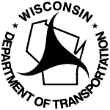 Wisconsin Department of TransportationDT2291        3/2018Reviewer, please email completed form to:Reviewer, please email completed form to:Reviewer, please email completed form to:Reviewer, please email completed form to:Reviewer, please email completed form to:Reviewer, please email completed form to:Reviewer, please email completed form to:Reviewer, please email completed form to:Reviewer, please email completed form to:Reviewer, please email completed form to:1st Review1st Review1st Review1st Review1st Review2nd Review2nd Review3rd ReviewTo:To:Project Manager & Region ContactProject Manager & Region ContactProject Manager & Region ContactProject Manager & Region ContactProject Manager & Region ContactProject Manager & Region ContactProject Manager & Region ContactProject Manager & Region ContactDate Reviewed (m/d/yyyy):Date Reviewed (m/d/yyyy):Date Reviewed (m/d/yyyy):Date Reviewed (m/d/yyyy):Date Reviewed (m/d/yyyy):Date Reviewed (m/d/yyyy):Date Reviewed (m/d/yyyy):CC:CC:DOT Traffic Analysis & ModelingDOT Traffic Analysis & ModelingDOT Traffic Analysis & ModelingDOT Traffic Analysis & ModelingDOT Traffic Analysis & ModelingDOT Traffic Analysis & ModelingDOT Traffic Analysis & ModelingDOT Traffic Analysis & ModelingReviewed By:Reviewed By:Reviewed By:Reviewed By:Reviewed By:Reviewed By:Reviewed By:Subject:Subject:DT2291 for Project ID; Traffic Model NameDT2291 for Project ID; Traffic Model NameDT2291 for Project ID; Traffic Model NameDT2291 for Project ID; Traffic Model NameDT2291 for Project ID; Traffic Model NameDT2291 for Project ID; Traffic Model NameDT2291 for Project ID; Traffic Model NameDT2291 for Project ID; Traffic Model NameModel Completion/Revision Date(m/d/yyyy):Model Completion/Revision Date(m/d/yyyy):Model Completion/Revision Date(m/d/yyyy):Model Completion/Revision Date(m/d/yyyy):Model Completion/Revision Date(m/d/yyyy):Model Completion/Revision Date(m/d/yyyy):Model Completion/Revision Date(m/d/yyyy):CONTACT INFORMATIONCONTACT INFORMATIONCONTACT INFORMATIONCONTACT INFORMATIONCONTACT INFORMATIONCONTACT INFORMATIONCONTACT INFORMATIONCONTACT INFORMATIONCONTACT INFORMATIONCONTACT INFORMATIONCONTACT INFORMATIONCONTACT INFORMATIONCONTACT INFORMATIONCONTACT INFORMATIONCONTACT INFORMATIONCONTACT INFORMATIONCONTACT INFORMATIONCONTACT INFORMATIONCONTACT INFORMATIONCONTACT INFORMATIONCONTACT INFORMATIONCONTACT INFORMATIONCONTACT INFORMATIONCONTACT INFORMATIONCONTACT INFORMATIONLeadReviewerName (First, MI, Last)Name (First, MI, Last)Name (First, MI, Last)Name (First, MI, Last)Name (First, MI, Last)Name (First, MI, Last)LeadAnalystLeadAnalystName (First, MI, Last)Name (First, MI, Last)Name (First, MI, Last)Name (First, MI, Last)Name (First, MI, Last)Name (First, MI, Last)Name (First, MI, Last)RegionContactRegionContactName (First, MI, Last)Name (First, MI, Last)Name (First, MI, Last)Name (First, MI, Last)Name (First, MI, Last)Name (First, MI, Last)Name (First, MI, Last)LeadReviewerOrganization/FirmOrganization/FirmOrganization/FirmOrganization/FirmOrganization/FirmOrganization/FirmLeadAnalystLeadAnalystOrganization/FirmOrganization/FirmOrganization/FirmOrganization/FirmOrganization/FirmOrganization/FirmOrganization/FirmRegionContactRegionContactRegion/BureauRegion/BureauRegion/BureauRegion/BureauRegion/BureauRegion/BureauRegion/BureauLeadReviewer(Area Code) Telephone Number(Area Code) Telephone Number(Area Code) Telephone Number(Area Code) Telephone Number(Area Code) Telephone Number(Area Code) Telephone NumberLeadAnalystLeadAnalyst(Area Code) Telephone Number(Area Code) Telephone Number(Area Code) Telephone Number(Area Code) Telephone Number(Area Code) Telephone Number(Area Code) Telephone Number(Area Code) Telephone NumberRegionContactRegionContact(Area Code) Telephone Number(Area Code) Telephone Number(Area Code) Telephone Number(Area Code) Telephone Number(Area Code) Telephone Number(Area Code) Telephone Number(Area Code) Telephone NumberLeadReviewerEmail AddressEmail AddressEmail AddressEmail AddressEmail AddressEmail AddressLeadAnalystLeadAnalystEmail AddressEmail AddressEmail AddressEmail AddressEmail AddressEmail AddressEmail AddressRegionContactRegionContactEmail AddressEmail AddressEmail AddressEmail AddressEmail AddressEmail AddressEmail AddressTRAFFIC MODEL DESCRIPTIONTRAFFIC MODEL DESCRIPTIONTRAFFIC MODEL DESCRIPTIONTRAFFIC MODEL DESCRIPTIONTRAFFIC MODEL DESCRIPTIONTRAFFIC MODEL DESCRIPTIONTRAFFIC MODEL DESCRIPTIONTRAFFIC MODEL DESCRIPTIONTRAFFIC MODEL DESCRIPTIONTRAFFIC MODEL DESCRIPTIONTRAFFIC MODEL DESCRIPTIONTRAFFIC MODEL DESCRIPTIONTRAFFIC MODEL DESCRIPTIONTRAFFIC MODEL DESCRIPTIONTRAFFIC MODEL DESCRIPTIONTRAFFIC MODEL DESCRIPTIONTRAFFIC MODEL DESCRIPTIONTRAFFIC MODEL DESCRIPTIONTRAFFIC MODEL DESCRIPTIONTRAFFIC MODEL DESCRIPTIONTRAFFIC MODEL DESCRIPTIONTRAFFIC MODEL DESCRIPTIONTRAFFIC MODEL DESCRIPTIONTRAFFIC MODEL DESCRIPTIONTRAFFIC MODEL DESCRIPTIONProject ID(s)Project ID(s)Project ID(s)Project ID(s)Project ID(s)Project ID(s)Project ID(s)Project ID(s)Project Name/DescriptionProject Name/DescriptionProject Name/DescriptionProject Name/DescriptionProject Name/DescriptionProject Name/DescriptionProject Name/DescriptionRegion: Region: Region: Region: Region: Region: Region: Highway(s)Highway(s)Highway(s)Traffic Model Name/DescriptionTraffic Model Name/DescriptionTraffic Model Name/DescriptionTraffic Model Name/DescriptionTraffic Model Name/DescriptionTraffic Model Name/DescriptionTraffic Model Name/DescriptionTraffic Model Name/DescriptionAnalysis Scenario/AlternativeAnalysis Scenario/AlternativeAnalysis Scenario/AlternativeAnalysis Scenario/AlternativeAnalysis Scenario/AlternativeAnalysis Scenario/AlternativeAnalysis Scenario/AlternativeAnalysis Year(s)Analysis Year(s)Analysis Year(s)Analysis Year(s)Analysis Year(s)Analysis Year(s)Analysis Year(s)Analysis Year(s)Analysis Year(s)Analysis Year(s)Analysis Time Period (s)Analysis Time Period (s)Analysis Time Period (s)Analysis Time Period (s)Analysis Time Period (s)Analysis Time Period (s)Analysis Time Period (s)Analysis Time Period (s)Analysis Time Period (s)Analysis Time Period (s)Analysis Time Period (s)Analysis Time Period (s)Analysis Time Period (s)Analysis Time Period (s)Analysis Time Period (s)Analysis Time Period (s)Analysis Time Period (s)Analysis Time Period (s)Analysis Time Period (s)Analysis Time Period (s)Analysis Time Period (s)Analysis Time Period (s)Analysis Time Period (s)Analysis Time Period (s)Analysis Time Period (s)	Weekday AM Peak	Hours:      	Weekday AM Peak	Hours:      	Weekday AM Peak	Hours:      	Weekday Midday Peak
Hours:      	Weekday Midday Peak
Hours:      	Weekday PM Peak	Hours:      	Weekday PM Peak	Hours:      	Weekday PM Peak	Hours:      	Weekday PM Peak	Hours:      	Weekday PM Peak	Hours:      	Weekday PM Peak	Hours:      	Fri Peak	Hours:      	Fri Peak	Hours:      	Fri Peak	Hours:      	Sat Peak	Hours:      	Sat Peak	Hours:      	Sat Peak	Hours:      	Sat Peak	Hours:      	Sat Peak	Hours:      	Sun Peak	Hours:      	Sun Peak	Hours:      	Sun Peak	Hours:      	Sun Peak	Hours:      	Other:      		Hours:      		Other:      		Hours:      	Analysis Tool(s) UtilizedAnalysis Tool(s) UtilizedAnalysis Tool(s) UtilizedAnalysis Tool(s) UtilizedAnalysis Tool(s) UtilizedAnalysis Tool(s) UtilizedAnalysis Tool(s) UtilizedAnalysis Tool(s) UtilizedAnalysis Tool(s) UtilizedAnalysis Tool(s) UtilizedAnalysis Tool(s) UtilizedAnalysis Tool(s) UtilizedAnalysis Tool(s) UtilizedAnalysis Tool(s) UtilizedAnalysis Tool(s) UtilizedAnalysis Tool(s) UtilizedAnalysis Tool(s) UtilizedAnalysis Tool(s) UtilizedAnalysis Tool(s) UtilizedAnalysis Tool(s) UtilizedAnalysis Tool(s) UtilizedAnalysis Tool(s) UtilizedAnalysis Tool(s) UtilizedAnalysis Tool(s) UtilizedAnalysis Tool(s) Utilized SimTraffic- Version:       SimTraffic- Version:       SimTraffic- Version:       SimTraffic- Version:       Paramics - Version:       Paramics - Version:       Paramics - Version:       Paramics - Version:       Paramics - Version:       Paramics - Version:       Paramics - Version:       Paramics - Version:       Vissim - Version:       Vissim - Version:       Vissim - Version:       Vissim - Version:       Vissim - Version:       Vissim - Version:       Vissim - Version:       Vissim - Version:       Other:       - Version:       Other:       - Version:       Other:       - Version:       Other:       - Version:       Other:       - Version:      SCOPE AND EXTENT OF PEER REVIEWSCOPE AND EXTENT OF PEER REVIEWSCOPE AND EXTENT OF PEER REVIEWSCOPE AND EXTENT OF PEER REVIEWSCOPE AND EXTENT OF PEER REVIEWSCOPE AND EXTENT OF PEER REVIEWSCOPE AND EXTENT OF PEER REVIEWSCOPE AND EXTENT OF PEER REVIEWSCOPE AND EXTENT OF PEER REVIEWSCOPE AND EXTENT OF PEER REVIEWSCOPE AND EXTENT OF PEER REVIEWSCOPE AND EXTENT OF PEER REVIEWSCOPE AND EXTENT OF PEER REVIEWSCOPE AND EXTENT OF PEER REVIEWSCOPE AND EXTENT OF PEER REVIEWSCOPE AND EXTENT OF PEER REVIEWSCOPE AND EXTENT OF PEER REVIEWSCOPE AND EXTENT OF PEER REVIEWSCOPE AND EXTENT OF PEER REVIEWSCOPE AND EXTENT OF PEER REVIEWSCOPE AND EXTENT OF PEER REVIEWSCOPE AND EXTENT OF PEER REVIEWSCOPE AND EXTENT OF PEER REVIEWSCOPE AND EXTENT OF PEER REVIEWSCOPE AND EXTENT OF PEER REVIEWPurpose & Scope of ReviewPurpose & Scope of ReviewPurpose & Scope of ReviewPurpose & Scope of ReviewPurpose & Scope of ReviewPurpose & Scope of ReviewPurpose & Scope of ReviewPurpose & Scope of ReviewPurpose & Scope of ReviewPurpose & Scope of ReviewPurpose & Scope of ReviewPurpose & Scope of ReviewPurpose & Scope of ReviewPurpose & Scope of ReviewPurpose & Scope of ReviewPurpose & Scope of ReviewPurpose & Scope of ReviewPurpose & Scope of ReviewPurpose & Scope of ReviewPurpose & Scope of ReviewPurpose & Scope of ReviewPurpose & Scope of ReviewPurpose & Scope of ReviewPurpose & Scope of ReviewPurpose & Scope of ReviewDescription/Limit of ModelDescription/Limit of ModelDescription/Limit of ModelDescription/Limit of ModelDescription/Limit of ModelDescription/Limit of ModelDescription/Limit of ModelDescription/Limit of ModelDescription/Limit of ModelDescription/Limit of ModelDescription/Limit of ModelDescription/Limit of ModelDescription/Limit of ModelDescription/Limit of ModelDescription/Limit of ModelDescription/Limit of ModelDescription/Limit of ModelDescription/Limit of ModelDescription/Limit of ModelDescription/Limit of ModelDescription/Limit of ModelDescription/Limit of ModelDescription/Limit of ModelDescription/Limit of ModelDescription/Limit of ModelConfiguration SettingsConfiguration SettingsConfiguration SettingsConfiguration SettingsConfiguration SettingsConfiguration SettingsConfiguration SettingsConfiguration SettingsConfiguration SettingsConfiguration SettingsConfiguration SettingsConfiguration SettingsConfiguration SettingsConfiguration SettingsConfiguration SettingsConfiguration SettingsConfiguration SettingsConfiguration SettingsConfiguration SettingsConfiguration SettingsConfiguration SettingsConfiguration SettingsConfiguration SettingsConfiguration SettingsConfiguration SettingsNumber of Zones:Number of Zones:Number of Zones:Number of Zones:Number of Zones:Number of Zones:Number of Time Steps:Number of Time Steps:Number of Time Steps:Number of Time Steps:Number of Time Steps:Number of Time Steps:Number of Time Steps:Speed Memory:Speed Memory:Speed Memory:Speed Memory:Speed Memory:Speed Memory:Speed Memory:Speed Memory:Assignment Type:Assignment Type:Assignment Type:Assignment Type:Mean Target Headway:Mean Target Headway:Mean Target Headway:Mean Target Headway:Mean Target Headway:Mean Target Headway:Mean Reaction TimeMean Reaction TimeMean Reaction TimeMean Reaction TimeMean Reaction TimeMean Reaction TimeMean Reaction TimeMatrix StructureMatrix StructureMatrix StructureMatrix StructureMatrix StructureMatrix StructureMatrix StructureMatrix StructureVehicle Classifications/SplitsVehicle Classifications/SplitsVehicle Classifications/SplitsVehicle Classifications/SplitsSeed Values Used for Calibration:Seed Values Used for Calibration:Seed Values Used for Calibration:Seed Values Used for Calibration:Seed Values Used for Calibration:Seed Values Used for Calibration:Seed Values Used for Review:Seed Values Used for Review:Seed Values Used for Review:Seed Values Used for Review:Seed Values Used for Review:Seed Values Used for Review:Other:      Other:      Other:      Other:      Other:      Other:      Were any changes to the model made by the review team? If yes, please describe.Were any changes to the model made by the review team? If yes, please describe.Were any changes to the model made by the review team? If yes, please describe.Were any changes to the model made by the review team? If yes, please describe.Were any changes to the model made by the review team? If yes, please describe.Were any changes to the model made by the review team? If yes, please describe.Were any changes to the model made by the review team? If yes, please describe.Were any changes to the model made by the review team? If yes, please describe.Were any changes to the model made by the review team? If yes, please describe.Were any changes to the model made by the review team? If yes, please describe.Were any changes to the model made by the review team? If yes, please describe.Were any changes to the model made by the review team? If yes, please describe.Were any changes to the model made by the review team? If yes, please describe.Were any changes to the model made by the review team? If yes, please describe.Were any changes to the model made by the review team? If yes, please describe.Were any changes to the model made by the review team? If yes, please describe.Were any changes to the model made by the review team? If yes, please describe.Were any changes to the model made by the review team? If yes, please describe.Were any changes to the model made by the review team? If yes, please describe.Were any changes to the model made by the review team? If yes, please describe.Were any changes to the model made by the review team? If yes, please describe.Were any changes to the model made by the review team? If yes, please describe.Were any changes to the model made by the review team? If yes, please describe.Were any changes to the model made by the review team? If yes, please describe.Were any changes to the model made by the review team? If yes, please describe.DIRECTIONSDIRECTIONSDIRECTIONSDIRECTIONSDIRECTIONSDIRECTIONSDIRECTIONSDIRECTIONSThis form is applicable for the review of all microsimulation traffic models, regardless of the traffic software program utilized to develop the traffic model. However, this form focuses on the SimTraffic, Paramics and Vissim microsimulation software packages.When noting problems or concerns, identify the severity of the issue and the revisions recommended using the following scale: Minor, Moderate, or Major. Check the appropriate box associated with each review (the blue box for the 1st review, the green box for the 2nd review and the purple box for the 3rd review).If more than one review of the traffic model is required, use different color text to distinguish the comments associated with each review (e.g., comments from the 1st review should be in blue text, comments from the 2nd review should be in green text, and comments from the 3rd review should be in purple text). Provide any supporting tables, screenshots, or additional images in a separate attachment to this form.This form is applicable for the review of all microsimulation traffic models, regardless of the traffic software program utilized to develop the traffic model. However, this form focuses on the SimTraffic, Paramics and Vissim microsimulation software packages.When noting problems or concerns, identify the severity of the issue and the revisions recommended using the following scale: Minor, Moderate, or Major. Check the appropriate box associated with each review (the blue box for the 1st review, the green box for the 2nd review and the purple box for the 3rd review).If more than one review of the traffic model is required, use different color text to distinguish the comments associated with each review (e.g., comments from the 1st review should be in blue text, comments from the 2nd review should be in green text, and comments from the 3rd review should be in purple text). Provide any supporting tables, screenshots, or additional images in a separate attachment to this form.This form is applicable for the review of all microsimulation traffic models, regardless of the traffic software program utilized to develop the traffic model. However, this form focuses on the SimTraffic, Paramics and Vissim microsimulation software packages.When noting problems or concerns, identify the severity of the issue and the revisions recommended using the following scale: Minor, Moderate, or Major. Check the appropriate box associated with each review (the blue box for the 1st review, the green box for the 2nd review and the purple box for the 3rd review).If more than one review of the traffic model is required, use different color text to distinguish the comments associated with each review (e.g., comments from the 1st review should be in blue text, comments from the 2nd review should be in green text, and comments from the 3rd review should be in purple text). Provide any supporting tables, screenshots, or additional images in a separate attachment to this form.This form is applicable for the review of all microsimulation traffic models, regardless of the traffic software program utilized to develop the traffic model. However, this form focuses on the SimTraffic, Paramics and Vissim microsimulation software packages.When noting problems or concerns, identify the severity of the issue and the revisions recommended using the following scale: Minor, Moderate, or Major. Check the appropriate box associated with each review (the blue box for the 1st review, the green box for the 2nd review and the purple box for the 3rd review).If more than one review of the traffic model is required, use different color text to distinguish the comments associated with each review (e.g., comments from the 1st review should be in blue text, comments from the 2nd review should be in green text, and comments from the 3rd review should be in purple text). Provide any supporting tables, screenshots, or additional images in a separate attachment to this form.This form is applicable for the review of all microsimulation traffic models, regardless of the traffic software program utilized to develop the traffic model. However, this form focuses on the SimTraffic, Paramics and Vissim microsimulation software packages.When noting problems or concerns, identify the severity of the issue and the revisions recommended using the following scale: Minor, Moderate, or Major. Check the appropriate box associated with each review (the blue box for the 1st review, the green box for the 2nd review and the purple box for the 3rd review).If more than one review of the traffic model is required, use different color text to distinguish the comments associated with each review (e.g., comments from the 1st review should be in blue text, comments from the 2nd review should be in green text, and comments from the 3rd review should be in purple text). Provide any supporting tables, screenshots, or additional images in a separate attachment to this form.This form is applicable for the review of all microsimulation traffic models, regardless of the traffic software program utilized to develop the traffic model. However, this form focuses on the SimTraffic, Paramics and Vissim microsimulation software packages.When noting problems or concerns, identify the severity of the issue and the revisions recommended using the following scale: Minor, Moderate, or Major. Check the appropriate box associated with each review (the blue box for the 1st review, the green box for the 2nd review and the purple box for the 3rd review).If more than one review of the traffic model is required, use different color text to distinguish the comments associated with each review (e.g., comments from the 1st review should be in blue text, comments from the 2nd review should be in green text, and comments from the 3rd review should be in purple text). Provide any supporting tables, screenshots, or additional images in a separate attachment to this form.This form is applicable for the review of all microsimulation traffic models, regardless of the traffic software program utilized to develop the traffic model. However, this form focuses on the SimTraffic, Paramics and Vissim microsimulation software packages.When noting problems or concerns, identify the severity of the issue and the revisions recommended using the following scale: Minor, Moderate, or Major. Check the appropriate box associated with each review (the blue box for the 1st review, the green box for the 2nd review and the purple box for the 3rd review).If more than one review of the traffic model is required, use different color text to distinguish the comments associated with each review (e.g., comments from the 1st review should be in blue text, comments from the 2nd review should be in green text, and comments from the 3rd review should be in purple text). Provide any supporting tables, screenshots, or additional images in a separate attachment to this form.This form is applicable for the review of all microsimulation traffic models, regardless of the traffic software program utilized to develop the traffic model. However, this form focuses on the SimTraffic, Paramics and Vissim microsimulation software packages.When noting problems or concerns, identify the severity of the issue and the revisions recommended using the following scale: Minor, Moderate, or Major. Check the appropriate box associated with each review (the blue box for the 1st review, the green box for the 2nd review and the purple box for the 3rd review).If more than one review of the traffic model is required, use different color text to distinguish the comments associated with each review (e.g., comments from the 1st review should be in blue text, comments from the 2nd review should be in green text, and comments from the 3rd review should be in purple text). Provide any supporting tables, screenshots, or additional images in a separate attachment to this form.OBSERVATIONS, MODEL FEATURES AND CHARACTERISTICSOBSERVATIONS, MODEL FEATURES AND CHARACTERISTICSOBSERVATIONS, MODEL FEATURES AND CHARACTERISTICSOBSERVATIONS, MODEL FEATURES AND CHARACTERISTICSOBSERVATIONS, MODEL FEATURES AND CHARACTERISTICSOBSERVATIONS, MODEL FEATURES AND CHARACTERISTICSOBSERVATIONS, MODEL FEATURES AND CHARACTERISTICSOBSERVATIONS, MODEL FEATURES AND CHARACTERISTICSGeometrics /Traffic ControlNetwork CodingNetwork CodingNetwork CodingNetwork CodingNetwork CodingNetwork Coding establishes the horizontal and vertical geometry of the network. It also includes the appropriate use of settings such as link free-flow speed.For SimTraffic, this is coded within the Synchro module and includes placement and interconnection of nodes and links, number of lanes, lane widths, lane configurations, roadway curvature, storage lengths, and other intersection and network geometry.For Paramics this includes placement and interconnection of nodes, links and link categories, curb points, curves, turn lanes, merge points, stop bars, signposts, and other network infrastructure. For VISSIM this includes the placement and interconnection of links, connectors, desired speed decisions, reduced speed areas, conflict areas, and priority rules.Network Coding establishes the horizontal and vertical geometry of the network. It also includes the appropriate use of settings such as link free-flow speed.For SimTraffic, this is coded within the Synchro module and includes placement and interconnection of nodes and links, number of lanes, lane widths, lane configurations, roadway curvature, storage lengths, and other intersection and network geometry.For Paramics this includes placement and interconnection of nodes, links and link categories, curb points, curves, turn lanes, merge points, stop bars, signposts, and other network infrastructure. For VISSIM this includes the placement and interconnection of links, connectors, desired speed decisions, reduced speed areas, conflict areas, and priority rules.Geometrics /Traffic ControlAs a whole, network coding is:As a whole, network coding is:As a whole, network coding is:As a whole, network coding is:As a whole, network coding is:Observations/Comments:Analyst ResponseGeometrics /Traffic ControlAcceptable1st Review1st ReviewGeometrics /Traffic ControlConditionally Acceptable1st Review1st ReviewGeometrics /Traffic ControlUnacceptable1st Review1st ReviewGeometrics /Traffic ControlExtent of Revisions Required:Extent of Revisions Required:Extent of Revisions Required:Extent of Revisions Required:Extent of Revisions Required:2nd Review2nd ReviewGeometrics /Traffic ControlNo Revisions Required2nd Review2nd ReviewGeometrics /Traffic ControlMinor Revisions Required3rd Review3rd ReviewGeometrics /Traffic ControlModerate Revisions Required3rd Review3rd ReviewGeometrics /Traffic ControlMajor Revisions Required3rd Review3rd ReviewGeometrics /Traffic ControlIntersection Traffic Control & Ramp MeteringIntersection Traffic Control & Ramp MeteringIntersection Traffic Control & Ramp MeteringIntersection Traffic Control & Ramp MeteringIntersection Traffic Control & Ramp MeteringIntersection Controls are devices that regulate traffic flow at intersections, such as signals, roundabouts, and stop-controlled intersections. Elements of the signals may include the controller type, detector placement, signal heads, signal groups, and/or coordination between signals. Ramp meters control the rate of entry to a freeway. Comments on signal and ramp meter timing plans may be included in this section.Intersection Controls are devices that regulate traffic flow at intersections, such as signals, roundabouts, and stop-controlled intersections. Elements of the signals may include the controller type, detector placement, signal heads, signal groups, and/or coordination between signals. Ramp meters control the rate of entry to a freeway. Comments on signal and ramp meter timing plans may be included in this section.Geometrics /Traffic ControlAs a whole, intersection controls are:As a whole, intersection controls are:As a whole, intersection controls are:As a whole, intersection controls are:As a whole, intersection controls are:Observations/Comments:Analyst ResponseGeometrics /Traffic ControlAcceptable1st Review1st ReviewGeometrics /Traffic ControlConditionally Acceptable1st Review1st ReviewGeometrics /Traffic ControlUnacceptable1st Review1st ReviewGeometrics /Traffic ControlExtent of Revisions Required:Extent of Revisions Required:Extent of Revisions Required:Extent of Revisions Required:Extent of Revisions Required:2nd Review2nd ReviewGeometrics /Traffic ControlNo Revisions Required2nd Review2nd ReviewGeometrics /Traffic ControlMinor Revisions Required3rd Review3rd ReviewGeometrics /Traffic ControlModerate Revisions Required3rd Review3rd ReviewGeometrics /Traffic ControlMajor Revisions Required3rd Review3rd ReviewGeometrics /Traffic ControlClosures, Restrictions, & IncidentsClosures, Restrictions, & IncidentsClosures, Restrictions, & IncidentsClosures, Restrictions, & IncidentsClosures, Restrictions, & IncidentsClosures represent links or lanes that are temporarily or permanently closed to traffic. Restrictions represent links or lanes that are temporarily or permanently closed to specific types of vehicles (such as lanes designated for High Occupancy Vehicles or lanes restricting truck use). Incidents include simulated vehicle break-downs, etc.This feature is not applicable for SimTrafficClosures represent links or lanes that are temporarily or permanently closed to traffic. Restrictions represent links or lanes that are temporarily or permanently closed to specific types of vehicles (such as lanes designated for High Occupancy Vehicles or lanes restricting truck use). Incidents include simulated vehicle break-downs, etc.This feature is not applicable for SimTrafficGeometrics /Traffic ControlAs a whole closures, restrictions & incidents are:As a whole closures, restrictions & incidents are:As a whole closures, restrictions & incidents are:As a whole closures, restrictions & incidents are:As a whole closures, restrictions & incidents are:Observations/Comments:Analyst ResponseGeometrics /Traffic ControlAcceptable1st Review1st ReviewGeometrics /Traffic ControlConditionally Acceptable1st Review1st ReviewGeometrics /Traffic ControlUnacceptable1st Review1st ReviewGeometrics /Traffic ControlExtent of Revisions Required:Extent of Revisions Required:Extent of Revisions Required:Extent of Revisions Required:Extent of Revisions Required:2nd Review2nd ReviewGeometrics /Traffic ControlNo Revisions Required2nd Review2nd ReviewGeometrics /Traffic ControlMinor Revisions Required3rd Review3rd ReviewGeometrics /Traffic ControlModerate Revisions Required3rd Review3rd ReviewGeometrics /Traffic ControlMajor Revisions Required3rd Review3rd ReviewGeometrics /Traffic ControlEntrance RampsEntrance RampsEntrance RampsEntrance RampsEntrance RampsDriver behavior and lane utilization approaching entrance ramps should be reviewed in this section.For SimTraffic, modifications to the default mandatory distance and positioning distance settings should be reviewed.For Paramics, modifications to default ramp headway, minimum ramp time, and ramp aware distance should be reviewed. The minimum ramp time setting specifies how long a driver will stay on the parallel entrance ramp before beginning to look for a gap to merge onto the freeway. For VISSIM, the effective merging area defined by the positions of the links and connectors should be reviewed.Driver behavior and lane utilization approaching entrance ramps should be reviewed in this section.For SimTraffic, modifications to the default mandatory distance and positioning distance settings should be reviewed.For Paramics, modifications to default ramp headway, minimum ramp time, and ramp aware distance should be reviewed. The minimum ramp time setting specifies how long a driver will stay on the parallel entrance ramp before beginning to look for a gap to merge onto the freeway. For VISSIM, the effective merging area defined by the positions of the links and connectors should be reviewed.Geometrics /Traffic ControlAs a whole, the vehicle behavior approaching entrance ramps is:As a whole, the vehicle behavior approaching entrance ramps is:As a whole, the vehicle behavior approaching entrance ramps is:As a whole, the vehicle behavior approaching entrance ramps is:As a whole, the vehicle behavior approaching entrance ramps is:Observations/Comments:Analyst ResponseGeometrics /Traffic ControlAcceptable1st Review1st ReviewGeometrics /Traffic ControlConditionally Acceptable1st Review1st ReviewGeometrics /Traffic ControlUnacceptable1st Review1st ReviewGeometrics /Traffic ControlExtent of Revisions Required:Extent of Revisions Required:Extent of Revisions Required:Extent of Revisions Required:Extent of Revisions Required:2nd Review2nd ReviewGeometrics /Traffic ControlNo Revisions Required2nd Review2nd ReviewGeometrics /Traffic ControlMinor Revisions Required3rd Review3rd ReviewGeometrics /Traffic ControlModerate Revisions Required3rd Review3rd ReviewGeometrics /Traffic ControlMajor Revisions Required3rd Review3rd ReviewGeometrics /Traffic ControlLane Use ParametersLane Use ParametersLane Use ParametersLane Use ParametersLane Use ParametersLane use parameters control the amount and/or destination of the traffic using each lane. A typical application of these parameters is to pre-position vehicles in advance of a fork in the roadLane use parameters control the amount and/or destination of the traffic using each lane. A typical application of these parameters is to pre-position vehicles in advance of a fork in the roadGeometrics /Traffic ControlAs a whole, lane use parameters are:As a whole, lane use parameters are:As a whole, lane use parameters are:As a whole, lane use parameters are:As a whole, lane use parameters are:Observations/Comments:Analyst ResponseGeometrics /Traffic ControlAcceptable1st Review1st ReviewGeometrics /Traffic ControlConditionally Acceptable1st Review1st ReviewGeometrics /Traffic ControlUnacceptable1st Review1st ReviewGeometrics /Traffic ControlExtent of Revisions Required:Extent of Revisions Required:Extent of Revisions Required:Extent of Revisions Required:Extent of Revisions Required:2nd Review2nd ReviewGeometrics /Traffic ControlNo Revisions Required2nd Review2nd ReviewGeometrics /Traffic ControlMinor Revisions Required3rd Review3rd ReviewGeometrics /Traffic ControlModerate Revisions Required3rd Review3rd ReviewGeometrics /Traffic ControlMajor Revisions Required3rd Review3rd ReviewTraffic/GlobalZone Structure/Vehicle InputsZone Structure/Vehicle InputsZone Structure/Vehicle InputsZone Structure/Vehicle InputsZone Structure/Vehicle InputsZone structure and vehicle inputs define where and how traffic is loaded into the network. For SimTraffic, the intersection turning movement volumes from the Synchro module determine how the traffic is loaded into the network. If volumes are imbalanced in the Synchro network, SimTraffic will assume a traffic source or sink between nodes (such as driveways). Reviewer should note imbalances that may not be realistic or representative of the network.  For Paramics, zone structure relates to the placement of the zones representing the locations where traffic enters or leaves the network. Observations related to sectors and zone connectors should be included in this section. If the microsimulation model zones are derived from a travel demand model, reviewers should use this section to note any issues related to the consistency of the Paramics input data with respect to the travel demand model data.For VISSIM, vehicle inputs control where traffic is loaded into the network and how much is loaded. Reviewer should use this section to note any issues related to the consistency of input data related to the sources. Zone structure and vehicle inputs define where and how traffic is loaded into the network. For SimTraffic, the intersection turning movement volumes from the Synchro module determine how the traffic is loaded into the network. If volumes are imbalanced in the Synchro network, SimTraffic will assume a traffic source or sink between nodes (such as driveways). Reviewer should note imbalances that may not be realistic or representative of the network.  For Paramics, zone structure relates to the placement of the zones representing the locations where traffic enters or leaves the network. Observations related to sectors and zone connectors should be included in this section. If the microsimulation model zones are derived from a travel demand model, reviewers should use this section to note any issues related to the consistency of the Paramics input data with respect to the travel demand model data.For VISSIM, vehicle inputs control where traffic is loaded into the network and how much is loaded. Reviewer should use this section to note any issues related to the consistency of input data related to the sources. Traffic/GlobalAs a whole, zone structure and vehicle inputs are:As a whole, zone structure and vehicle inputs are:As a whole, zone structure and vehicle inputs are:As a whole, zone structure and vehicle inputs are:As a whole, zone structure and vehicle inputs are:Observations/Comments:Analyst ResponseTraffic/GlobalAcceptable1st Review1st ReviewTraffic/GlobalConditionally Acceptable1st Review1st ReviewTraffic/GlobalUnacceptable1st Review1st ReviewTraffic/GlobalExtent of Revisions Required:Extent of Revisions Required:Extent of Revisions Required:Extent of Revisions Required:Extent of Revisions Required:2nd Review2nd ReviewTraffic/GlobalNo Revisions Required2nd Review2nd ReviewTraffic/GlobalMinor Revisions Required3rd Review3rd ReviewTraffic/GlobalModerate Revisions Required3rd Review3rd ReviewTraffic/GlobalMajor Revisions Required3rd Review3rd ReviewTraffic/GlobalO-D Matrices, Demand Profiles, & Time PeriodsO-D Matrices, Demand Profiles, & Time PeriodsO-D Matrices, Demand Profiles, & Time PeriodsO-D Matrices, Demand Profiles, & Time PeriodsO-D Matrices, Demand Profiles, & Time PeriodsOrigin-Destination (O-D) matrices contain the network demand patterns (number of trips between each pair of zones). Time Periods and Demand Profiles control the timing of the release of the trips into the network. In some cases multiple matrices are used (for example separate matrices for cars and heavy trucks). The reviewer should evaluate the source of the demand profile and time period selection.For SimTraffic, network-wide O-D Matrices and demand profiles are not applicable. The intersection turning movement volumes, rather than network-wide O-D matrices, determines the origin and destination of the traffic. The Link O-D volumes setting can be modified within Synchro to model the weaving interaction between 2 adjacent intersections (such as zeroing out an off-ramp left-turn to on-ramp left-turn movement at a diamond interchange). Volume adjustment factors, rather than demand profiles, dictate the percentage of peak hour traffic to load into the network for each analysis period. Thus the intersection turning movement volumes, Link O-D volumes, volume adjustment factors (such as growth factor and PHF adjust settings), and the time and duration of the seeding (i.e., warm-up period) and recording (i.e., analysis period) periods should be reviewed.Origin-Destination (O-D) matrices contain the network demand patterns (number of trips between each pair of zones). Time Periods and Demand Profiles control the timing of the release of the trips into the network. In some cases multiple matrices are used (for example separate matrices for cars and heavy trucks). The reviewer should evaluate the source of the demand profile and time period selection.For SimTraffic, network-wide O-D Matrices and demand profiles are not applicable. The intersection turning movement volumes, rather than network-wide O-D matrices, determines the origin and destination of the traffic. The Link O-D volumes setting can be modified within Synchro to model the weaving interaction between 2 adjacent intersections (such as zeroing out an off-ramp left-turn to on-ramp left-turn movement at a diamond interchange). Volume adjustment factors, rather than demand profiles, dictate the percentage of peak hour traffic to load into the network for each analysis period. Thus the intersection turning movement volumes, Link O-D volumes, volume adjustment factors (such as growth factor and PHF adjust settings), and the time and duration of the seeding (i.e., warm-up period) and recording (i.e., analysis period) periods should be reviewed.Traffic/GlobalAs a whole, O-D matrices, demand profiles, & time periods are:As a whole, O-D matrices, demand profiles, & time periods are:As a whole, O-D matrices, demand profiles, & time periods are:As a whole, O-D matrices, demand profiles, & time periods are:As a whole, O-D matrices, demand profiles, & time periods are:Observations/Comments:Analyst ResponseTraffic/GlobalAcceptable1st Review1st ReviewTraffic/GlobalConditionally Acceptable1st Review1st ReviewTraffic/GlobalUnacceptable1st Review1st ReviewTraffic/GlobalExtent of Revisions Required:Extent of Revisions Required:Extent of Revisions Required:Extent of Revisions Required:Extent of Revisions Required:2nd Review2nd ReviewTraffic/GlobalNo Revisions Required2nd Review2nd ReviewTraffic/GlobalMinor Revisions Required3rd Review3rd ReviewTraffic/GlobalModerate Revisions Required3rd Review3rd ReviewTraffic/GlobalMajor Revisions Required3rd Review3rd Review
Traffic/GlobalCore Simulation ParametersCore Simulation ParametersCore Simulation ParametersCore Simulation ParametersCore Simulation ParametersCore simulation parameters affect fundamental aspects of vehicle behavior in the network, such as driver aggressiveness and the willingness to merge into small gaps. Modifications to default software values should be reviewed.For SimTraffic, examples of core simulation parameters to review include driver and vehicle characteristics and behaviors.For Paramics, examples of core simulation parameters to review include mean target headway, mean target reaction time, perturbation, global routing cost coefficients, driver familiarity, time steps, speed memory, allowing heavy vehicles to use all lanes, and matrix tuning.For VISSIM, examples of core simulation parameters to review include Driving Behaviors, Simulation Resolution, and Speed Distributions.Core simulation parameters affect fundamental aspects of vehicle behavior in the network, such as driver aggressiveness and the willingness to merge into small gaps. Modifications to default software values should be reviewed.For SimTraffic, examples of core simulation parameters to review include driver and vehicle characteristics and behaviors.For Paramics, examples of core simulation parameters to review include mean target headway, mean target reaction time, perturbation, global routing cost coefficients, driver familiarity, time steps, speed memory, allowing heavy vehicles to use all lanes, and matrix tuning.For VISSIM, examples of core simulation parameters to review include Driving Behaviors, Simulation Resolution, and Speed Distributions.
Traffic/GlobalAs a whole, core simulation parameters are:As a whole, core simulation parameters are:As a whole, core simulation parameters are:As a whole, core simulation parameters are:As a whole, core simulation parameters are:Observations/Comments:Analyst Response
Traffic/GlobalAcceptable1st Review1st Review
Traffic/GlobalConditionally Acceptable1st Review1st Review
Traffic/GlobalUnacceptable1st Review1st Review
Traffic/GlobalExtent of Revisions Required:Extent of Revisions Required:Extent of Revisions Required:Extent of Revisions Required:Extent of Revisions Required:2nd Review2nd Review
Traffic/GlobalNo Revisions Required2nd Review2nd Review
Traffic/GlobalMinor Revisions Required3rd Review3rd Review
Traffic/GlobalModerate Revisions Required3rd Review3rd Review
Traffic/GlobalMajor Revisions Required3rd Review3rd Review
Traffic/GlobalRouting Parameters/ Vehicle RoutesRouting Parameters/ Vehicle RoutesRouting Parameters/ Vehicle RoutesRouting Parameters/ Vehicle RoutesRouting Parameters/ Vehicle RoutesRouting parameters or vehicle routes influence the way vehicles travel through the network. If coded improperly, these controls can cause unrealistic or erratic routing.This feature is not applicable for SimTraffic. However, interaction between intersections can be checked as noted with the Link O-D feature in the O-D Matrices, Demand Profiles, & Time Periods section.For Paramics, routing parameters (such as cost factors, turn penalties, modification of the link type hierarchy, and waypoints) override the default routing behavior and profoundly influence the route choice in the network. They are occasionally used to increase or decrease the traffic volume on specific links.For VISSIM, vehicle routes and vehicle routing decisions control the flow of traffic from the entrance points through the network. They can be coded using either actual vehicle flows or percentages. Routing parameters or vehicle routes influence the way vehicles travel through the network. If coded improperly, these controls can cause unrealistic or erratic routing.This feature is not applicable for SimTraffic. However, interaction between intersections can be checked as noted with the Link O-D feature in the O-D Matrices, Demand Profiles, & Time Periods section.For Paramics, routing parameters (such as cost factors, turn penalties, modification of the link type hierarchy, and waypoints) override the default routing behavior and profoundly influence the route choice in the network. They are occasionally used to increase or decrease the traffic volume on specific links.For VISSIM, vehicle routes and vehicle routing decisions control the flow of traffic from the entrance points through the network. They can be coded using either actual vehicle flows or percentages. 
Traffic/GlobalAs a whole, traffic routing parameters are:As a whole, traffic routing parameters are:As a whole, traffic routing parameters are:As a whole, traffic routing parameters are:As a whole, traffic routing parameters are:Observations/Comments:Analyst Response
Traffic/GlobalAcceptable1st Review1st Review
Traffic/GlobalConditionally Acceptable1st Review1st Review
Traffic/GlobalUnacceptable1st Review1st Review
Traffic/GlobalExtent of Revisions Required:Extent of Revisions Required:Extent of Revisions Required:Extent of Revisions Required:Extent of Revisions Required:2nd Review2nd Review
Traffic/GlobalNo Revisions Required2nd Review2nd Review
Traffic/GlobalMinor Revisions Required3rd Review3rd Review
Traffic/GlobalModerate Revisions Required3rd Review3rd Review
Traffic/GlobalMajor Revisions Required3rd Review3rd ReviewTraffic/GlobalVehicle Types & ProportionsVehicle Types & ProportionsVehicle Types & ProportionsVehicle Types & ProportionsVehicle Types & ProportionsVehicle Types & ProportionsVehicle Types & ProportionsVehicle Types & ProportionsThe proportion of vehicles (such as trucks, buses, and High Occupancy Vehicles) influences the overall performance of each part of the network. Vehicle lengths (such as heavy truck lengths) should be reviewed.The proportion of vehicles (such as trucks, buses, and High Occupancy Vehicles) influences the overall performance of each part of the network. Vehicle lengths (such as heavy truck lengths) should be reviewed.Traffic/GlobalAs a whole, vehicle types & proportions are:As a whole, vehicle types & proportions are:As a whole, vehicle types & proportions are:As a whole, vehicle types & proportions are:As a whole, vehicle types & proportions are:As a whole, vehicle types & proportions are:As a whole, vehicle types & proportions are:As a whole, vehicle types & proportions are:Observations/Comments:Analyst ResponseTraffic/GlobalAcceptable1st Review1st ReviewTraffic/GlobalConditionally Acceptable1st Review1st ReviewTraffic/GlobalUnacceptable1st Review1st ReviewTraffic/GlobalExtent of Revisions Required:Extent of Revisions Required:Extent of Revisions Required:Extent of Revisions Required:Extent of Revisions Required:Extent of Revisions Required:Extent of Revisions Required:Extent of Revisions Required:2nd Review2nd ReviewTraffic/GlobalNo Revisions Required2nd Review2nd ReviewTraffic/GlobalMinor Revisions Required3rd Review3rd ReviewTraffic/GlobalModerate Revisions Required3rd Review3rd ReviewTraffic/GlobalMajor Revisions Required3rd Review3rd ReviewTraffic/GlobalStuck/Stalled VehiclesStuck/Stalled VehiclesStuck/Stalled VehiclesStuck/Stalled VehiclesStuck/Stalled VehiclesStuck/Stalled VehiclesStuck/Stalled VehiclesStuck/Stalled VehiclesThis section should be used to note any problems with stuck or stalled vehicles (including intermittent problems). These are vehicles that unexpectedly slow or stop partway through their route (which can cause backups that do not exist in the field). For Paramics, this section should also be used for comments on the use of blockage removal tools, if used.For SimTraffic, this section should be used to comment on if short links may be resulting in stuck or stalled vehicles within the network.This section should be used to note any problems with stuck or stalled vehicles (including intermittent problems). These are vehicles that unexpectedly slow or stop partway through their route (which can cause backups that do not exist in the field). For Paramics, this section should also be used for comments on the use of blockage removal tools, if used.For SimTraffic, this section should be used to comment on if short links may be resulting in stuck or stalled vehicles within the network.Traffic/GlobalAs a whole, stuck/stalled vehicle occurrence is :As a whole, stuck/stalled vehicle occurrence is :As a whole, stuck/stalled vehicle occurrence is :As a whole, stuck/stalled vehicle occurrence is :As a whole, stuck/stalled vehicle occurrence is :As a whole, stuck/stalled vehicle occurrence is :As a whole, stuck/stalled vehicle occurrence is :As a whole, stuck/stalled vehicle occurrence is :Observations/Comments:Analyst ResponseTraffic/GlobalAcceptable1st Review1st ReviewTraffic/GlobalConditionally Acceptable1st Review1st ReviewTraffic/GlobalUnacceptable1st Review1st ReviewTraffic/GlobalExtent of Revisions Required:Extent of Revisions Required:Extent of Revisions Required:Extent of Revisions Required:Extent of Revisions Required:Extent of Revisions Required:Extent of Revisions Required:Extent of Revisions Required:2nd Review2nd ReviewTraffic/GlobalNo Revisions Required2nd Review2nd ReviewTraffic/GlobalMinor Revisions Required3rd Review3rd ReviewTraffic/GlobalModerate Revisions Required3rd Review3rd ReviewTraffic/GlobalMajor Revisions Required3rd Review3rd ReviewTraffic/GlobalSpecial FeaturesSpecial FeaturesSpecial FeaturesSpecial FeaturesSpecial FeaturesSpecial FeaturesSpecial FeaturesSpecial FeaturesSpecial features include site- or study-specific items such as the use of detectors, car parks, variable message signs, special purpose lanes, speed harmonization, public transit routes, toll lanes, toll plazas, pedestrian modeling, special graphics, Application Programming Interfaces (APIs), etcAt present, SimTraffic will not model bus stops, bus routes, bus and carpool lanes, light rail, on-street parking, or short term event; thus, the use of special features is typically not applicable in SimTraffic. Special features include site- or study-specific items such as the use of detectors, car parks, variable message signs, special purpose lanes, speed harmonization, public transit routes, toll lanes, toll plazas, pedestrian modeling, special graphics, Application Programming Interfaces (APIs), etcAt present, SimTraffic will not model bus stops, bus routes, bus and carpool lanes, light rail, on-street parking, or short term event; thus, the use of special features is typically not applicable in SimTraffic. Traffic/GlobalAs a whole, use of special features is :As a whole, use of special features is :As a whole, use of special features is :As a whole, use of special features is :As a whole, use of special features is :As a whole, use of special features is :As a whole, use of special features is :As a whole, use of special features is :Observations/Comments:Analyst ResponseTraffic/GlobalAcceptable1st Review1st ReviewTraffic/GlobalConditionally Acceptable1st Review1st ReviewTraffic/GlobalUnacceptable1st Review1st ReviewTraffic/GlobalExtent of Revisions Required:Extent of Revisions Required:Extent of Revisions Required:Extent of Revisions Required:Extent of Revisions Required:Extent of Revisions Required:Extent of Revisions Required:Extent of Revisions Required:2nd Review2nd ReviewTraffic/GlobalNo Revisions Required2nd Review2nd ReviewTraffic/GlobalMinor Revisions Required3rd Review3rd ReviewTraffic/GlobalModerate Revisions Required3rd Review3rd ReviewTraffic/GlobalMajor Revisions Required3rd Review3rd ReviewTraffic/GlobalConsistency with Related Traffic ModelsConsistency with Related Traffic ModelsConsistency with Related Traffic ModelsConsistency with Related Traffic ModelsConsistency with Related Traffic ModelsModeling studies often involve a series of related models (base model, future no-build, and build alternatives, different times of day, etc.). To assure the integrity of the study as a whole, these models must be consistent.Modeling studies often involve a series of related models (base model, future no-build, and build alternatives, different times of day, etc.). To assure the integrity of the study as a whole, these models must be consistent.Modeling studies often involve a series of related models (base model, future no-build, and build alternatives, different times of day, etc.). To assure the integrity of the study as a whole, these models must be consistent.Traffic/GlobalAs a whole, model consistency is :As a whole, model consistency is :As a whole, model consistency is :As a whole, model consistency is :As a whole, model consistency is :Observations/Comments:Analyst ResponseAnalyst ResponseTraffic/GlobalAcceptable1st Review1st Review1st ReviewTraffic/GlobalConditionally Acceptable1st Review1st Review1st ReviewTraffic/GlobalUnacceptable1st Review1st Review1st ReviewTraffic/GlobalExtent of Revisions Required:Extent of Revisions Required:Extent of Revisions Required:Extent of Revisions Required:Extent of Revisions Required:2nd Review2nd Review2nd ReviewTraffic/GlobalNo Revisions Required2nd Review2nd Review2nd ReviewTraffic/GlobalMinor Revisions Required3rd Review3rd Review3rd ReviewTraffic/GlobalModerate Revisions Required3rd Review3rd Review3rd ReviewTraffic/GlobalMajor Revisions Required3rd Review3rd Review3rd ReviewCalibration/Validation/DocumentationCalibration/ValidationCalibration/ValidationCalibration/ValidationCalibration/ValidationCalibration/ValidationCalibration refers to the process where the analyst adjusts selected parameters within the traffic model (e.g., global and local headway and reaction times, driver aggressiveness, etc.) in order to get the traffic model to reproduce conditions observed in the field. Validation refers to the process where the analyst checks the traffic model outputs against field measured data including traffic volumes, travel speeds, travel times, intersection queuing and trip-making patterns (e.g., weaving volumes). The reviewer should spot-check the traffic model outputs and compare them to the results documented in the calibration/validation report. If the reviewer cannot produce similar outputs, it may indicate an issue with the traffic model’s calibration.Calibration refers to the process where the analyst adjusts selected parameters within the traffic model (e.g., global and local headway and reaction times, driver aggressiveness, etc.) in order to get the traffic model to reproduce conditions observed in the field. Validation refers to the process where the analyst checks the traffic model outputs against field measured data including traffic volumes, travel speeds, travel times, intersection queuing and trip-making patterns (e.g., weaving volumes). The reviewer should spot-check the traffic model outputs and compare them to the results documented in the calibration/validation report. If the reviewer cannot produce similar outputs, it may indicate an issue with the traffic model’s calibration.Calibration/Validation/DocumentationAs a whole, model calibration is :As a whole, model calibration is :As a whole, model calibration is :As a whole, model calibration is :As a whole, model calibration is :Observations/Comments:Analyst ResponseCalibration/Validation/DocumentationAcceptable1st Review1st ReviewCalibration/Validation/DocumentationConditionally Acceptable1st Review1st ReviewCalibration/Validation/DocumentationUnacceptable1st Review1st ReviewCalibration/Validation/DocumentationExtent of Revisions Required:Extent of Revisions Required:Extent of Revisions Required:Extent of Revisions Required:Extent of Revisions Required:2nd Review2nd ReviewCalibration/Validation/DocumentationNo Revisions Required2nd Review2nd ReviewCalibration/Validation/DocumentationMinor Revisions Required3rd Review3rd ReviewCalibration/Validation/DocumentationModerate Revisions Required3rd Review3rd ReviewCalibration/Validation/DocumentationMajor Revisions Required3rd Review3rd ReviewCalibration/Validation/DocumentationDocumentationDocumentationDocumentationDocumentationDocumentationProper documentation of modeling methods and assumptions establishes accountability and facilitates efficient revision, updating, and follow-up. Review team should verify that proper documentation has been provided.Proper documentation of modeling methods and assumptions establishes accountability and facilitates efficient revision, updating, and follow-up. Review team should verify that proper documentation has been provided.Calibration/Validation/DocumentationAs a whole, model documentation is :As a whole, model documentation is :As a whole, model documentation is :As a whole, model documentation is :As a whole, model documentation is :Observations/Comments:Analyst ResponseCalibration/Validation/DocumentationAcceptable1st Review1st ReviewCalibration/Validation/DocumentationConditionally Acceptable1st Review1st ReviewCalibration/Validation/DocumentationUnacceptable1st Review1st ReviewCalibration/Validation/DocumentationExtent of Revisions Required:Extent of Revisions Required:Extent of Revisions Required:Extent of Revisions Required:Extent of Revisions Required:2nd Review2nd ReviewCalibration/Validation/DocumentationNo Revisions Required2nd Review2nd ReviewCalibration/Validation/DocumentationMinor Revisions Required3rd Review3rd ReviewCalibration/Validation/DocumentationModerate Revisions Required3rd Review3rd ReviewCalibration/Validation/DocumentationMajor Revisions Required3rd Review3rd ReviewSUMMARY OF REVIEWSUMMARY OF REVIEWSUMMARY OF REVIEWSUMMARY OF REVIEWSUMMARY OF REVIEWSUMMARY OF REVIEWSUMMARY OF REVIEWSUMMARY OF REVIEWSUMMARY OF REVIEWSUMMARY OF REVIEWSUMMARY OF REVIEWOverall Traffic ModelAs a whole, the traffic model is :As a whole, the traffic model is :As a whole, the traffic model is :As a whole, the traffic model is :As a whole, the traffic model is :As a whole, the traffic model is :As a whole, the traffic model is :As a whole, the traffic model is :Summary of the review team’s findings and recommendationsSummary of the review team’s findings and recommendationsOverall Traffic ModelAcceptable1st Review1st ReviewOverall Traffic ModelConditionally Acceptable1st Review1st ReviewOverall Traffic ModelUnacceptable1st Review1st ReviewOverall Traffic ModelExtent of Revisions Required:Extent of Revisions Required:Extent of Revisions Required:Extent of Revisions Required:Extent of Revisions Required:Extent of Revisions Required:Extent of Revisions Required:Extent of Revisions Required:2nd Review2nd ReviewOverall Traffic ModelNo Revisions Required2nd Review2nd ReviewOverall Traffic ModelMinor Revisions Required3rd Review3rd ReviewOverall Traffic ModelModerate Revisions Required3rd Review3rd ReviewOverall Traffic ModelMajor Revisions Required3rd Review3rd ReviewREVIEWER’S CONCULSION (Check One)REVIEWER’S CONCULSION (Check One)REVIEWER’S CONCULSION (Check One)REVIEWER’S CONCULSION (Check One)REVIEWER’S CONCULSION (Check One)REVIEWER’S CONCULSION (Check One)REVIEWER’S CONCULSION (Check One)REVIEWER’S CONCULSION (Check One)REVIEWER’S CONCULSION (Check One)REVIEWER’S CONCULSION (Check One)REVIEWER’S CONCULSION (Check One)It is the opinion of the review team that the model as reviewed and tested is an accurate and reasonable representation of the traffic conditions in the study area for the analysis year, time period, and scenario/alternative indicated in the title block of this document.It is the opinion of the review team that the model as reviewed and tested is an accurate and reasonable representation of the traffic conditions in the study area for the analysis year, time period, and scenario/alternative indicated in the title block of this document.It is the opinion of the review team that the model as reviewed and tested is an accurate and reasonable representation of the traffic conditions in the study area for the analysis year, time period, and scenario/alternative indicated in the title block of this document.It is the opinion of the review team that the model as reviewed and tested requires correction of        errors before it can be regarded as a reasonable representation of the traffic conditions in the study area for the analysis year, time period, and scenario/alternative indicated in the title block of this document. (Indicate number and severity of errors: Minor, Moderate, or Major).It is the opinion of the review team that the model as reviewed and tested requires correction of        errors before it can be regarded as a reasonable representation of the traffic conditions in the study area for the analysis year, time period, and scenario/alternative indicated in the title block of this document. (Indicate number and severity of errors: Minor, Moderate, or Major).It is the opinion of the review team that the model as reviewed and tested requires correction of        errors before it can be regarded as a reasonable representation of the traffic conditions in the study area for the analysis year, time period, and scenario/alternative indicated in the title block of this document. (Indicate number and severity of errors: Minor, Moderate, or Major).Prepared By (Signature)Prepared By (Signature)Prepared By (Signature)Prepared By (Signature)Prepared By (Signature)Prepared By (Signature)Prepared By (Signature)Prepared By (Signature)Prepared By (Signature)DateContact InformationPhone:      Email:      Prepared By (Signature)Prepared By (Signature)Prepared By (Signature)Prepared By (Signature)Prepared By (Signature)Prepared By (Signature)Prepared By (Signature)Prepared By (Signature)Prepared By (Signature)DateContact Information (Phone, Email)Phone:      Email:      Prepared By (Signature)Prepared By (Signature)Prepared By (Signature)Prepared By (Signature)Prepared By (Signature)Prepared By (Signature)Prepared By (Signature)Prepared By (Signature)Prepared By (Signature)DateContact Information (Phone, Email)Phone:      Email:      